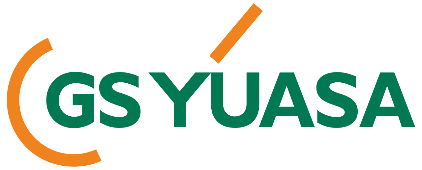 MEGHÍVÓTisztelt Szerkesztőség!A GS-YUASA HUNGARY 2019. január 24-én, csütörtökön 11:00 órakor örömmel mutatja be a városvezetés és a média számára újonnan elkészült miskolci csarnokát.Helyszín: GS-Yuasa üzemcsarnok (304-es főút, Miskolcról kivezető szakasza, második körforgalom, első kijárat. Térkép alább)A csarnokbemutató ünnepségre tisztelettel várjuk a Szerkesztőség munkatársait.Az új üzemcsarnokban a termelés a tervek szerint 2019. novemberében kezdődik, az üzem hivatalos, szeptemberi átadását követően. Tervezett program:11:00 – Köszöntések11:10 – Csarnokbejárás11:20 – Takamura Hiroshi ügyvezető úr köszöntője11:30 – Pfliegler Péter alpolgármester úr köszöntője11:30 – Átadási ceremónia11:35 – Közös fotó készítése – sajtófal előtt11:40 – Egyéni interjúk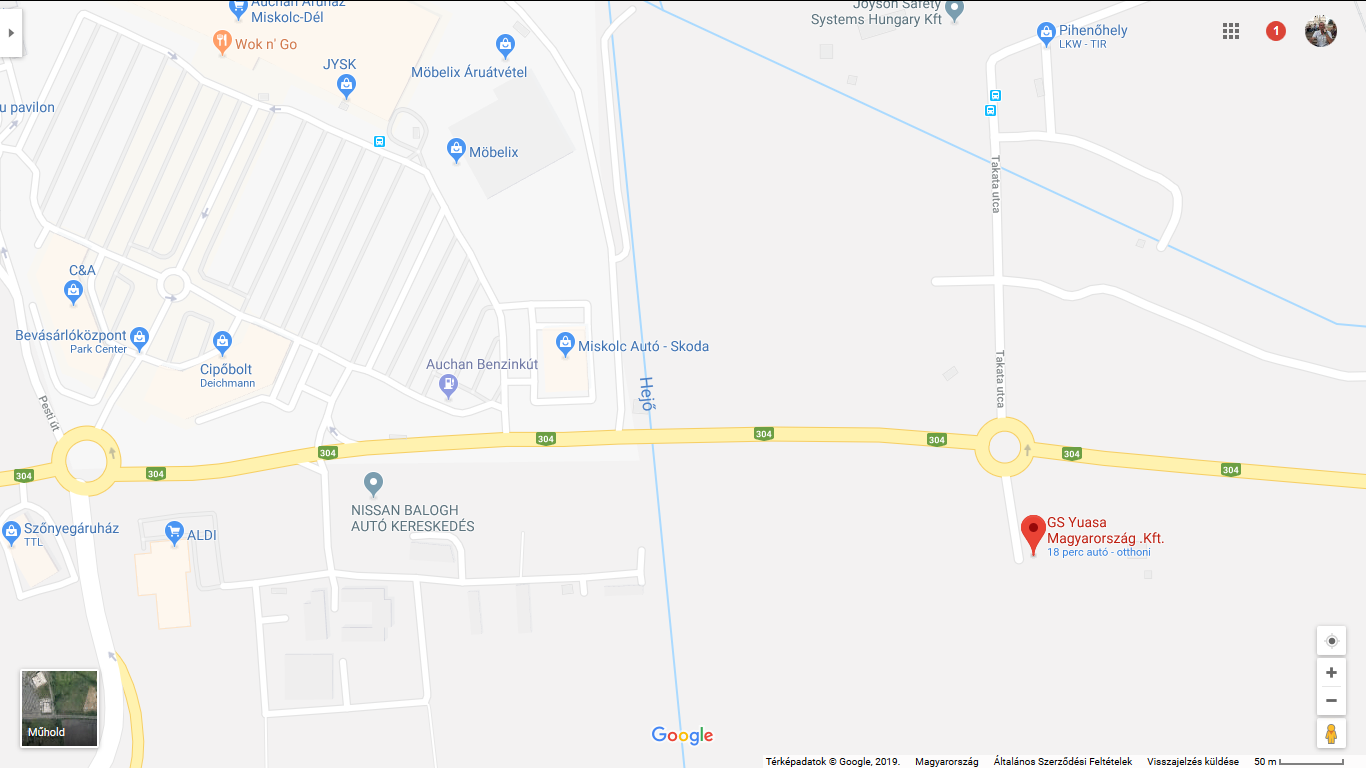 